                     Volunteer Application Form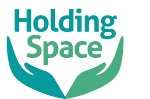 Thank you for your interest in volunteering with Holding Space. Please complete this form and return to us.Your Personal DetailsName………………………………………………………………………………………………………………………………………………………………………Address: (inc Post code) ………………………………………………………………………………………………………………………………………………………………………………………………………………………………………………………………………………………………………………………………………………………………Email address: ……………………………………………………………………………………………………………………………………………………….Telephone Number: Home: ………………………………………………… Mobile: …………………………………………………………………..Date of Birth: ………………………………………….Emergency Contact Details: Next of Kin: ……………………………………………………………………………………………………………………………………………………………Telephone Number: ……………………………………………………… Relationship: …………………………………………………………………Health Details Do you have any health issues we should be aware of?     YES   	              NO If Yes please give details: ………………………………………………………………………………………………………………………………………………………………………………………………………………………………………………………………………………………………………………………………..DBS ChecksDo you have a current DBS Certificate? 			YES		NO  		Do You consent to Holding Space carrying out a DBS Check?  YES		NOPrevious Work Experience Please give details of your previous work experience and skills you feel you could bring into this volunteering role……………………………………………………………………………………………………………………………………………………………………………………………………………………………………………………………………………………………………………………………………………………………………………………………………………………………………………………………………………………………………………………………………………….Reasons for volunteeringPlease explain why you would like to volunteer with Holding Space? ………………………………………………………………………………………………………………………………………………………………………………………………………………………………………………………………………………………………………………………………………………………………………………………………………………………………………………………………………………………………..Possible areas of work available (this is not exhaustive or definitive) Please tick areas you may be interested in AvailabilityI am available (please tick)How did you hear about us? Word of Mouth Facebook/Social MediaRecommendationSchoolOther: Please state DATA PROTECTIONHolding Space is committed to protecting your data privacy and will process your personal data in accordance with the Data Protection Act 1988. Your data will only be used for purposes relating to your volunteering activity. It will only be seen by Holding Space personnel and shared with your consent and permission. It will not be sold or passed onto any other organisation. A full data privacy statement for volunteers is available on request. Your Signature I confirm that the above information is complete and correct. I consent to the processing of this data in the consideration of my application and during the course of my volunteering with Holding Space. Signature……………………………………………..			Date………………………………………….(parent/guardian must sign if aged under 18)Please return this form to: Holding Space, 7 Hyde Gardens, Eastbourne, East Sussex, BN21 4PNFundraisingCounsellingGrant/ Funding ApplicationsArt workshopsWorking with clients – face-faceDrama workshopsOffice/Admin Work Music workshopsHelping at fundraising eventsPlay therapySocial MediaComputer/IT SkillsSchools LiaisonPR & MarketingTelephone/wellbeing SupportMondayTuesdayWednesdayThursdayFridayMornings 9am -1pm Afternoon 1pm -4pmAll Day   9-4pm Evenings 